CLAY COUNTY SHERIFFS OFFICE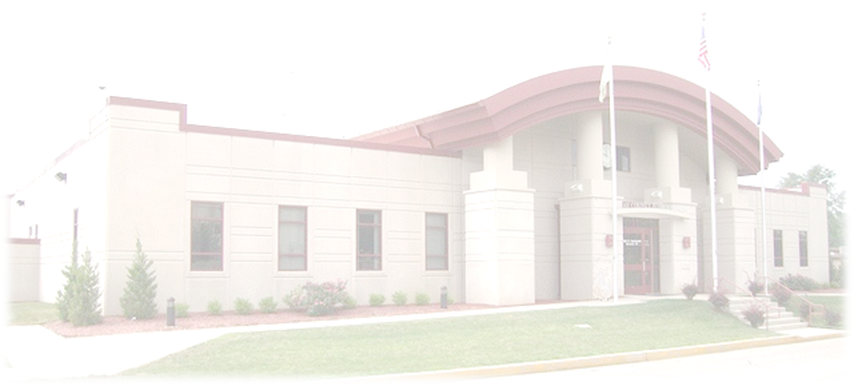 PRE-APPLICATION FORM		611 E Jackson St					Complete form and email to:		Brazil, Indiana  47834					Clay County Sheriff’s Office		(812) 446-2535 (Main)				Attn:  Josh Clarke		(812) 446-0941 (Fax)					sheriffsoffice@claycountyin.gov								Personal InformationName:		______________________	______________________	______________________		Last				First				MiddleAddress:	_______________________________	_____________________	__________		Street						City/State			Zip CodeSocial Security Number:	___________________	Date of Birth:	______________________Phone:	_________________________ (Home)	____________________________ (Cell)Highest Level of Education Completed:High School Diploma/GED  Some College  Associate’s Degree  Bachelor’s Degree     Master’s Degree of HigherAre you a U.S. Citizen?:   Yes  No		Are you an Indiana Law Enforcement Academy Graduate?:  Yes  No	Have you had prior experience as a police officer with another department, either currently or in the past?:  Yes  No	Have you ever been arrested and/or convicted of a misdemeanor or felony crime?:  Yes  No		If yes, please provide a brief explanation:  __________________________________________	____________________________________________________________________________Do you possess a valid driver’s license?:  Yes  No	License State:  __________________		License Number:  ____________________	Has your driver’s license ever been suspended or revoked?:  Yes  No		If yes, please provide a brief explanation:  __________________________________________	____________________________________________________________________________Applicant Signature:  ___________________________________	Date:  _______________________It is the applicant’s responsibility to keep the Clay County Sheriff’s Office informed of any addresses or telephone number changes.You will be emailed information regarding the date(s) and time(s) of any future phases of the Applicant Process when the information becomes available.Thank you for your interest in the Clay County Sheriff’s Office